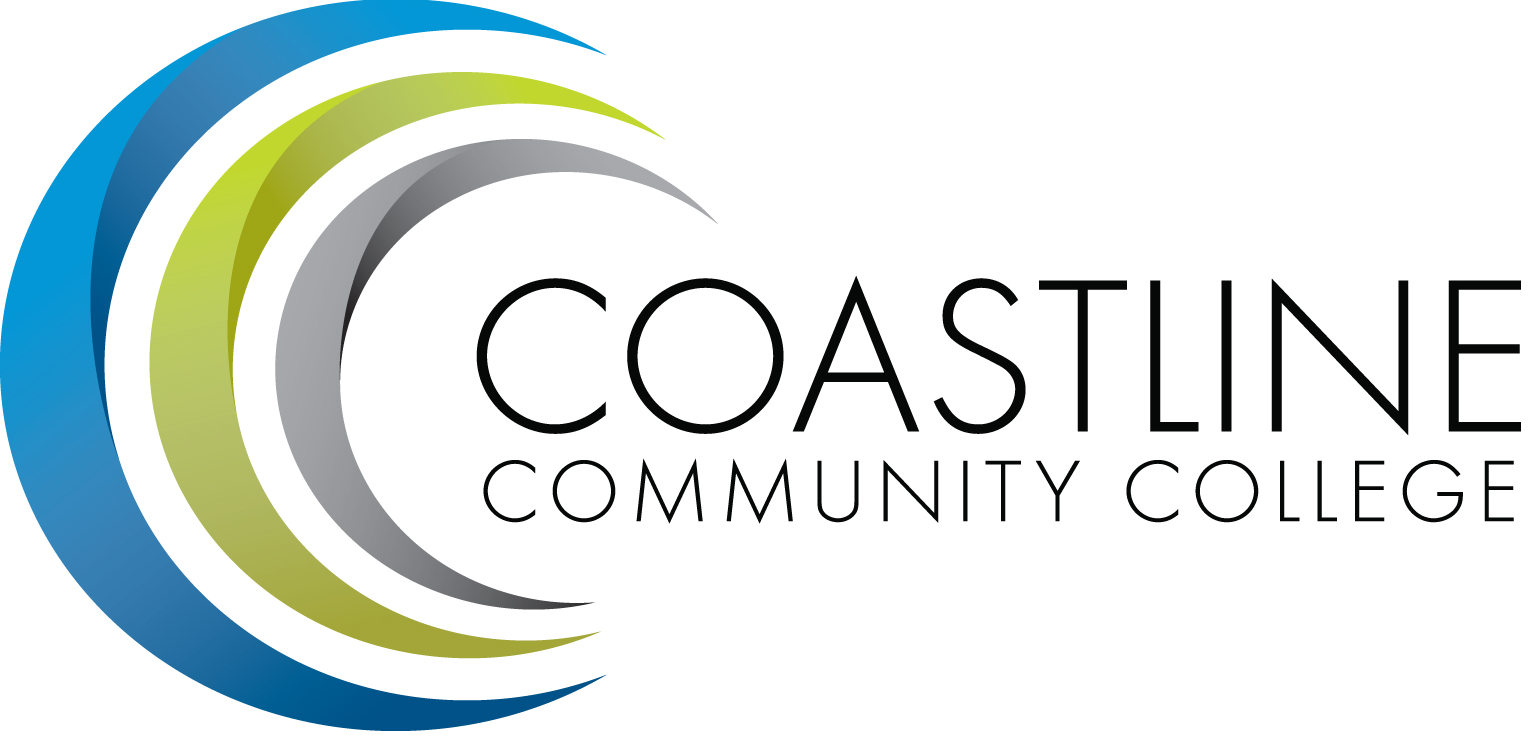  2018, Committee Mandate: To act on College committee and constituency recommendations, to foster College communication and information sharing, and to review overall College operations.CALL TO ORDER WelcomeAdoption of AgendaApproval of Minutes*: April 10, 2018SPECIAL REPORTS Constituent Reports Associated Student Government (Jonathan Gomez) Academic Senate (Stephen Barnes) Classified Senate (Kevin Donahue)
College Event Calendar:Health Science Academic Triathlon, May 4, 2018 – GGCASG End-of-year Event for Newport Beach Campus,  May 7, 2018Acquired Brain Injury (ABI) Family Picnic, October 20, 2018, 12:30 – 4:00 p.m.ACTION ITEMSFollow-Up on Action Items from November 14, 2017 meeting:Student Success Committee will submit a report on the District-wide Strategic Plan for College Council.  DEFERREDDISCUSSION/INFORMATION ITEMS9:30 Student Success Committee Philosophy (B. Keeler, C. Ryan) 10:00 District Technology Plan Report (D. Thompson)Increase in Cohort Default Rate (K. Mueller)*Committee List 2018-19Coastline Name Change Approach Strategy (L. Adrian) College Council Summer 2018 Schedule College Council 2018-19 (Goals, Planning)STANDING REPORTSPresident and Executive Team Reports – Adrian, Groot, Mueller, Nguyen, RodriguezBudget Update (Christine Nguyen)PIEAC (Stephen Barnes/Vince Rodriguez)Program/Department Review (Stephen Barnes/Aeron Zentner) Student Success Committee (Stephen Barnes)Facilities, Safety & Sustainability (FSS) Committee (Christine Nguyen)Technology Committee (Christine Nguyen/Joycelyn Groot)Accreditation (Vince Rodriguez)Financial Aid Federal Program Review (Lori Adrian)Scorecard/Achievement Data (Aeron Zentner)Guided Pathways (Lori Adrian/Aeron Zentner)RSI Task Force Updates (Vince Rodriguez) ANNOUNCEMENTSADJOURNMENTNext Meeting:	May 8, 2018; 9:00 – 11:00 a.m., President’s Conference Room*Attachment has been emailed. 
**Attachment available at meeting.